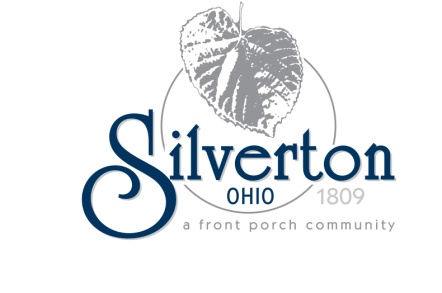 RECORD OF PROCEEDINGSMinutes of the Silverton Village Council MeetingHeld Thursday, March 15, 2012The Council of the Village of Silverton met for a business meeting in Council Chambers at 6860 Plainfield Road at 7:00 pm on Thursday, March 15, 2012. Mayor John Smith called the meeting to order.OPENING REMARKS:Mayor Smith led a moment of silent prayer. The Student of the Month, Mr. Robert Jimmar, led the Pledge of Allegiance. ROLL CALL:Elected Officials:John Smith, Mayor			PresentNolan Jason, Council			PresentMark Quarry, Council			PresentFrank Sylvester, Council		PresentIdella Thompson, Council		PresentDottie Williams, Council		PresentFranklin Wilson, Council		PresentAlso present:Paul Brehm, Village ManagerBryan Pacheco,  Village SolicitorMeredith George, Clerk of CouncilBruce Molett, Chief of PoliceMAYOR’S COMMENTS AND GUESTS:Mr. Jason introduced the March 2012 Student of the Month, Mr. Robert Jimmar. Mayor Smith presented Mr. Jimmar with a proclamation. Congratulations Roman! Mayor Smith noted that Officer Jim Replogle is being honored at the Public Library of Cincinnati and Hamilton County on Sunday, March 25, for his book “It Shines for All”, a Silverton history book. Congratulations Jim! APPROVAL OF MINUTES FROM PRIOR MEETINGS:The minutes were omitted from the Council packets and will be ready for approval at the April 5 Council Meeting. PUBLIC COMMENT:Ann Schlueter – 6835 Alpine AvenueMrs. Schlueter addressed Council to report a problem with neighborhood cats in the Alpine Avenue area. Mrs. Schlueter stated the feral cats are dangerous and unhealthy, and is asking Council for help in resolving the problem. Mark Kinker – 6846 Alpine AvenueMr. Kinker echoed Mrs. Schlueter’s concerns, reporting the cats have caused numerous problems including flea infestations. Mayor Smith suggested contacting the SPCA and reporting back to the Mayor. Mrs. Schlueter and Mr. Kinker thanked Mayor Smith and Council for their time. OLD BUSINESS AND GENERAL COMMENTS:None. NEW BUSINESS AND COMMITTEE REPORTS:Village Manager’s ReportKleinger’s EngineeringMr. Brehm applauded Kleinger’s for the excellent work they do on our road projects.  Tree City USA AwardsMr. Brehm reported the Tree City USA Awards will be on Friday, April 20. Amberley Village is hosting this year’s ceremony. Silverton will be receiving its 5th Tree City USA Award and the Growth Award. Mr. Brehm thanked the Urban Forestry Board for all their work to help Silverton achieve these awards. Urban Forestry Board Community MeetingMr. Brehm invited and encouraged everyone to attend the Urban Forestry Board Community Meeting on Saturday, March 17 from 1:00 – 3:00 p.m. at the Fire Station. The purpose of the meeting is to hold a discussion about the new design concepts in and around the Silverton Park and Train Depot. Upcoming Agenda ItemsAgenda items for the April 5 workshop are: internet sweepstakes moratorium, Rumpke waste collection renewal and recycling incentives. MiscellaneousMr. Brehm reported the banner honoring Barry Larkin was hung on the side of the municipal building, but it is too small for that area. Mr. Lehmkuhl will move it to the banner area near the street tomorrow. Clerk of Court ReportMrs. George gave the February 2012 Mayor’s Court report. Mrs. Thompson motioned to approve the report and was seconded by Mr. Sylvester. Motion carried by a unanimous voice vote. Budget ReportMr. Peterson is on vacation and will present the budget report at the March meeting. Committee ReportsMrs. Williams noted that former Silverton resident and businessman Arthur Sherman passed away on March 7, 2012. Mr. Sherman was owned Sherman’s Flower Shop and was a leader in the business community. INTRODUCTION AND READING OF NEW LEGISLATION:Mrs. George gave the second reading of Mrs. George gave the first reading of Ordinance No. 12-3352 An Ordinance Adopting The Recommendations Of The Silverton Planning Commission And Amending Sections 153.078(B); 153.088(B), 153.098(B), 153.107(B); 153,180; 153.123(H); 153.127(A)(3), 153.221(B)(1), And 153.249(D)(5) And Repealing Sections 153.178(F)(2) And 153.178(G)(4)  Of Chapter 153 Of The Municipal Code Of Ordinances To Read As Follows In Exhibits A and B. Mrs. Thompson motioned for passage. Mr. Quarry seconded the motion. Sylvester – aye, Williams – aye, Quarry – aye, Thompson – aye, Wilson – aye, Jason – nay. Motion carried. MOTION TO RETIRE TO EXECUTIVE SESSION:At 7:50 pm, Mr. Quarry motioned to retire to Executive Session to consider the appointment, employment, dismissal, discipline, promotion, demotion, or compensation of a public employee per ORC 121.22(G). Mrs. Williams seconded the motion. A roll call vote was taken. All members present voted aye. Motion carried. MOTION TO ADJOURN MEETING:Motion to adjourn was made by Mrs. Williams and seconded by Mr. Wilson. Motion carried by a unanimous voice vote. The meeting adjourned at 8:07 p.m.Respectfully submitted,_____________________________________Meredith L. GeorgeClerk of Council_____________________________________John A. Smith Mayor